Минобрнауки РФФГБОУ ВОИРКУТСКИЙ ГОСУДАРСТВЕННЫЙ УНИВЕРСИТЕТИнститут социальных наукМеждународная научно-практическая конференция  «В поисках социальной истины»30 ноября 2020 годаСоциальная истина является приоритетной темой для дискуссий теоретиков и практиков. Но особый интерес она вызывает во времена перемен и трансформаций. Современное общество меняется по объективным и субъективным причинам. К первым можно отнести качественные рывки в общественном и техническом прогрессе, проходимом благодаря глобализации и виртуализации общества. Ко вторым – реальные попытки  изменения социально-исторического и социокультурного контекста развития общества, происходящего в разных государствах последние 50 лет. Россия не исключение, а наоборот – пример сложных трансформаций объективной и субъективной реальности, которая приводит к трансформации научного понимания социальной истины, изменения ее повседневного контекста и политико-управленческих путей ее достижения. Поэтому, тема данной конференции видится весьма актуальной и востребованной, как теоретиками, так и практиками. Цель конференции – обсуждение проблематики актуальных вопросов социальной истины во всех теоретических и практических аспектах. В программу конференции включены для обсуждения следующие (примерные) вопросы:Теоретико-методологические основы исследования социальной истины  Мораль и изменения социальной истинности в современных условияхСетевые особенности конструирования и варьирования социальной истиныСоциологические способы оценки истинности событий, поступков, мнений, мыслей, идей Социальные медиа и социальная истина.Управление и социальная истина. Истинность и достоверность в управленческих процессах Политическое пространство социальной истины. Истинность идеологии и идеология истины Ресурсы образования в формировании социальной истины Право и социальная истинаЭкономика и социальная истина Идентичность человека и социальная истина Социальная истина в процессах солидарности и дезинтеграции обществаСоциальная истина в вопросах национальных, религиозных и этнических отношений Культурные и ценностные трансформации в аспекте изменения понимания  социальной истины Социальные протесты как способ достижения  социальной истиныСоциальные управление и социальная истина: противоречия и единствоАдминистрирование процессами истинности в менеджменте Государственное управление и социальная истинаУсловия участия в конференции:Желающим принять участие в конференции предлагается предоставить в оргкомитет до 08.11.2020 г. текст доклада и авторскую справку (с указанием ФИО, места работы или учебы, должности, степени, звания, и адреса электронной почты). Доклад и авторская справка представляются отдельными файлами. В названии доклада должна быть указана фамилия автора с добавлением слова «доклад» (например: Иванов_доклад.doc), в названии авторской справки указывается фамилия автора с добавлением слова «автор» (например: Иванов_автор.doc). Требования к оформлению текстов: объем до 8 страниц машинописного текста, размер шрифта – 12, интервал – 1,5, редактор – Word. Шрифт – Times New Roman. Параметры страницы: сверху, снизу, справа и слева по 2 см. Ссылки на источники – в основном тексте в квадратных скобках, список источников – в алфавитном порядке в конце работы. Материалы представляются по электронной почте studium7@mail.ru (с пометкой «на конференцию», таблицы, графики и рисунки должны быть продублированы отдельным файлом.Статья сопровождается аннотацией, ключевыми словами на русском и английском языке. А также указывается УДК и ББК.В докладах могут быть представлены результаты исследований теоретического и экспериментального характера. Планируется издание электронного сборника. Сборник статей и тезисов будет включен в систему РИНЦ с размещением на сайте www.elibrary.ru. Обращаем внимание на то, что к печати принимаются ранее неопубликованные работы, которые будут проверены через систему antiplagiat.ru (рекомендуемый объем авторского текста – не менее 80%). Оргкомитет оставляет за собой право отклонить материалы в случае несоответствия требованиям оформления, тематике конференции или объема авторского текста менее указанного уровня. Участие в конференции бесплатное.Координаты оргкомитета:Иркутск, 664003, ул. Ленина 3, каб. 107Тел: (3952) 521-562E-mail: studium7@mail.ru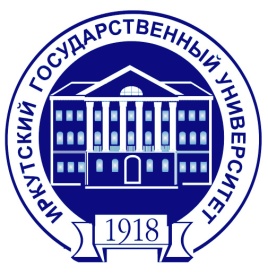 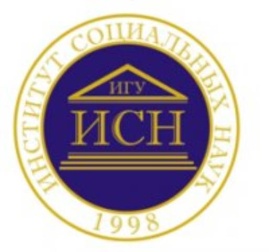 Председатель оргкомитета конференции,Д.ф.н., профессор Решетников Владимир Алексеевич Заместитель председателяк.ф.н., доцентПолюшкевичОксана Александровна Ученый секретарь конференцииПреподаватель Дружинин Глеб Викторович 